22/06/2022 15:22BionexoResultado da Tomada de PreçosNº20221904A048HEMUO Instituto de Gestão e Humanização – IGH, entidade de direito privado e sem fins lucrativos,classificado como Organização Social, vem tornar público a realização do Processo Seletivo deCompras, com a finalidade de adquirir bens, materiais e/ou medicamentos para o HMI - HospitalEstadual Materno-Infantil Dr. Jurandir do Nascimento, com endereço à Av. Perimetral, s/n,Quadra. 37, Lote 14, Setor Coimbra, Goiânia/GO, CEP: 74.530-020.Objeto: ACESSÓRIO DE EQUIPAMENTO MÉDICOBionexo do Brasil LtdaRelatório emitido em 22/06/2022 15:20Tipo de Compra: Cotação via Bionexo/E-mailCompradorGoiânia: 22 de Junho de 2022IGH - Hospital Materno Infantil (11.858.570/0002-14)AV. PERIMETRAL, ESQUINA C/ RUA R7, SN - SETOR COIMBRA - GOIÂNIA, GO CEP: 74.530-020Relação de Itens (Confirmação)Pedido de Cotação : 215909175COTAÇÃO Nº 15789 - ACESSÓRIO DE EQUIPAMENTO MÉDICO - HMI ABRIL/2022Frete PróprioObservações: PAGAMENTO: Somente a prazo e por meio de depósito em conta PJ do fornecedor. *FRETE: Só serão aceitas propostas com frete CIF epara entrega no endereço: RUA R7 C/ AV PERIMETRAL, SETOR COIMBRA, Goiânia/GO CEP: 74.530-020, dia e horário especificado. *CERTIDÕES: AsCertidões Municipal, Estadual de Goiás, Federal, FGTS e Trabalhista devem estar regulares desde a data da emissão da proposta até a data dopagamento. *REGULAMENTO: O processo de compras obedecerá ao Regulamento de Compras do IGH, prevalecendo este em relação a estes termosem caso de divergência.Tipo de Cotação: Cotação NormalFornecedor : Todos os FornecedoresData de Confirmação : TodasFaturamentoMínimoValidade daPropostaCondições dePagamentoFornecedorPrazo de EntregaFrete ObservaçõesPablo Ferreira Dos Santos04079917198GOIÂNIA - GOPablo Ferreira Santos - 6238771635pasan@pasanhospitalar.comMais informações10 dias apósconfirmação1R$ 1.000,000007/05/202230 ddlCIFnullProgramaçãode EntregaPreçoUnitário FábricaPreçoValorTotalProdutoCódigoFabricante Embalagem Fornecedor Comentário JustificativaRent(%) QuantidadeUsuárioEstruturatubularredonda,Base em acotipo tripe,Pinturaeletrostaticaapostratamentoantiferrugem, ;FornecedorHastesuperiorDioneiCajueiro DaSilvaFOCO DE LUZCLINICO EGINECOLOGICO- ORTOMED -ORTOMEDFOCO DE LUZCLINICO EPablo FerreiraDos Santos1 e 2 nãoresponderame-mail deR$R$R$16380-0110 Unidade558,9800 0,00005.589,8000GINECOLOGICO04079917198 flexivel em26/05/202210:03aco cromado, homologaçãoAlturaregulaveL ,iluminacaocom lampadade led.110/220volts. ModeloOM511M/ORTOMED.TotalParcial:R$110.00.05.589,8000Total de Itens da Cotação: 1Total de Itens Impressos: 1TotalGeral:R$5.589,8000Clique aqui para geração de relatório completo com quebra de páginahttps://bionexo.bionexo.com/jsp/RelatPDC/relat_adjudica.jsp1/1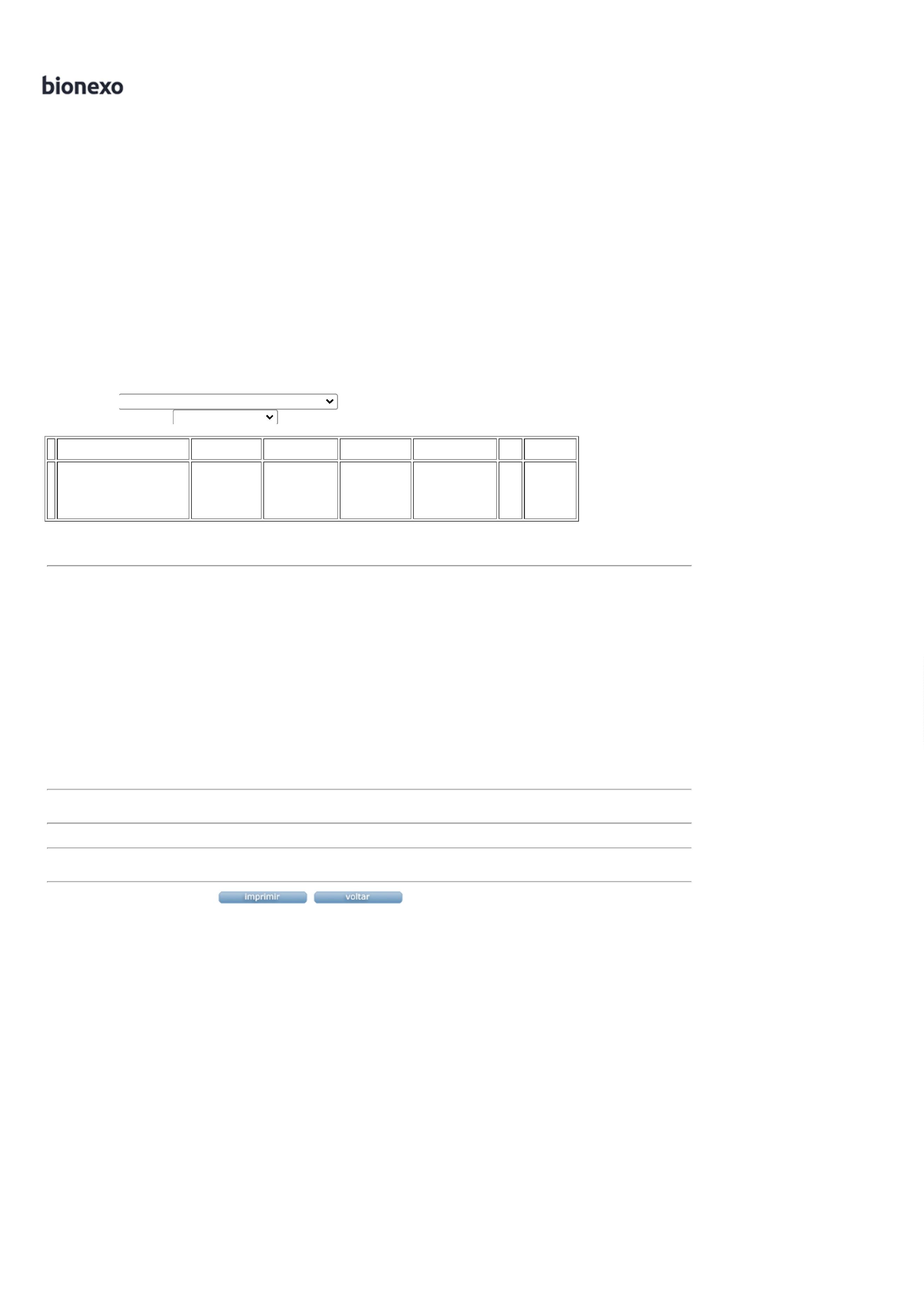 